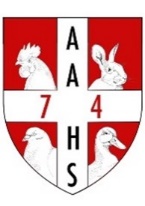 COMPTE RENDU REUNION DU COMITEVENDREDI 26 MAI 2023PRESENTS : Marine, Jacques, Franck, Stéphane, Christophe, Maryline, Stéphane, Jean-Michel, Yvan, Christine, Vincent, Stéphanie EXCUSES : Pascal, Aurélie, Christian, VincentCOMPTESBILAN : Lecture des comptes par Stéphane et approbation par le comité. COMMISSAIRE AUX COMPTES : A l’assemblée générale, nous voterons pour 2 commissaires aux comptes pour le bilan financier 2022-2023. Ces personnes peuvent être extérieures à l’association. Un commissaire aux comptes ne peut pas faire partie du comité.BANQUE : 8 voix pour réunir les comptes seulement au Crédit Agricole et supprimer le Crédit Mutuel. 3 abstentionsCOTISATIONSADHERENTS : Tous les adhérents ont envoyé leur cotisation à Jacques sauf quelques retardataires. Ces derniers pourront payer les 18 euros en début d’AG pour pouvoir voter.JEUNES ELEVEURS : Jusqu’à présent la cotisation des jeunes éleveurs était gratuite. Au fil des ans et sans nouvelle de leur part nous ne savons pas s’ils souhaitent continuer d’être adhérents à l’association.Le comité a donc décidé de voter pour la cotisation à 5euros pour les jeunes éleveurs. 10 votes « pour », 1 abstentionCOMITE : Un membre du comité, Catherine Berruyer, n’a pas renouvelé sa cotisation et a envoyé sa lettre de démission. Une place se libère au comité qui compte maintenant 15 membres au lieu des 16 membres maximum autorisés. Si un adhérent souhaite entrer au comité il peut donner sa lettre de motivation au président Franck Castella samedi 3 juin en début d’AG.¼ SORTANT A REELIRE LORS DE L’AGCes dernières années, des membres ont quitté le comité sans avoir été remplacés et des candidatures spontanées ont été acceptées. Par nécessité de réélire ¼ du comité chaque année, nous avons rééquilibrer la liste des sortant : En 2023 ce samedi 3 juin : Franck, Maryline, mais aussi Marine Fabre et Kevin Chaouche. En 2024 : Christine Gal, Vincent Perrillat-Amédée, Stéphane Dupraz mais aussi Pascal Berruyer. En 2025 : Yvan Desbiolles, Christophe Mahieu, mais aussi Christian Bruchon et le remplaçant de Catherine Berruyer. En 2026 : Jean-Michel Dorange-Pattoret, Jacques Berthet, Aurelie Finkelstein, Stéphanie Fillon.CONVOYAGESUSARA : Lors de l’AG, le comité proposera que dorénavant l’association n’organise plus de convoyage vers des régions autres que Rhône-Alpes. Le comité désignera les convoyages qui seront en partie financés par l’association, et ce sera exclusivement vers des expositions organisées par des associations membres de l’USARA. Pour qu’un convoyage ait lieu, il faudra tout de même la participation de 3 éleveurs minimum.GROUPAGES : Les éleveurs qui se déplacent sur des expositions extérieures à la région Rhone-Alpes pourront continuer de proposer d’emmener les bêtes d’autres adhérents mais sans participation financière de l’association.JOURNEE TECHNIQUE L’USARA a désigné ses membres Raphael Roth, Lorenzo Mangione et Franck Castella pour organiser une journée technique début septembre 2023 à Poisy. L’USARA prendra en charge les frais liés aux juges. Chaque éleveur règlera son repas qui sera confectionné par un traiteur.PATRONAGE EXPOSITION REIGNIERNotre exposition qui se déroulera à Reignier du 13 au 15 octobre 2023 a été déclarée aux fédérations : SCAF, SNC, FFC, FAEC, au Lapin Club de France pour être partenaire de la course aux points et sur Volaille Poultry .Fin de la réunion avec gâteaux et boissons 